Nastavna jedinica: PONAVLJANJE – GRAĐA TVARIDragi učenici, budući da smo došli do kraja teme GRAĐA TVARI, a u skladu s našim današnjim školskim rasporedom, ponovit ćete gradivo teme GRAĐE TVARI obavljajući sljedeću aktivnost.Koristeći tablicu PSE riješi slijedeće zadatke za ponavljanje i utvrđivanje gradiva!Zadatke možeš  prepisati u bilježnicu ili riješiti  zadatke kopirajući zadatke u wordu  i poslati ih u Teams ili na e-mail kao Zadaću 2.(za pojašnjenje se javi u Teams)U elektronskom omotaču nekog atoma nalazi se 6 elektrona. Njegovu jezgru tvori 8 neutrona i određen broj protona. Odredi broj protona u jezgri zadanog atoma.	 N(p+) = ______ Na temelju određenog protonskog broja: − napiši ime elementa: __________________ − odredi skupinu kojoj se nalazi u periodnom sustavu: _____________− napiši simbol zadanog izotopa: __________________− svrstaj ga u metale ili nemetale: _________________2. Subatomskoj čestici pridruži odgovarajući naboj.proton		 ____ 				a) neutralan
	elektron	 ____				b) pozitivan
	neutron 	 ____				c) negativan3. Jesu li navedene tvrdnje točne? (Odgovori s DA ili NE.)Svaki atom iste vrste ima jednak broj protona i elektrona. 			____Nukleoni su protoni i neutroni. 							____Vrsta atoma s određenim rednim brojem naziva se kemijski element. 	____ Atomski ili redni broj označujemo slovom A. 					____Svi izotopi ugljika imaju jednak broj protona u atomskim jezgrama.		____4. Uz ime kemijskog elementa upiši odgovarajući kemijski simbol. a) kisik	_____
	b) sumpor 	_____
	c) helij 	_____
	d) bakar	_____e) dušik	_____f) vodik	_____5. Napiši oznake za:a) dva atoma joda		______b) četiri atoma natrija	______c) šest atoma cinka 	______
d) molekulu joda. 		______6. Tko je uveo slovne kemijske simbole elemenata u znanost? Zaokruži točan odgovor.	a) John Dalton
	b) Jöns Jacob Berzelius
	c) Antoine Laurent Lavoisier
	d) Dmitrij Ivanovič Mendeljejev7. Dopuni tablicu podatcima koji nedostaju.8. Zaokruži slova ispred kombinacija koje pripadaju izotopima istoga elementa. (Dva su odgovora točna.)a) 17 p+, 17 n0, 17 e−b) 10 p+, 12 n0, 10 e−c) 17 p+, 16 n0, 17 e−d) 16 p+, 16 n0, 16 e−e) 11 p+, 12 n0, 11 e−9. Za svaku shematski prikazanu česticu na crtu napiši oznaku izotopa.  		                  _______			       ________
Na crtežu su prikazane čestice koje imaju jednak broj _______________ i _______________, a različit broj ___________________. Nazivamo ih ___________________________.10. Na slici je prikazana jedna „kućica“ iz periodnog sustava elemenata. Na crtu upiši što pojedini broj ili slovo označuje.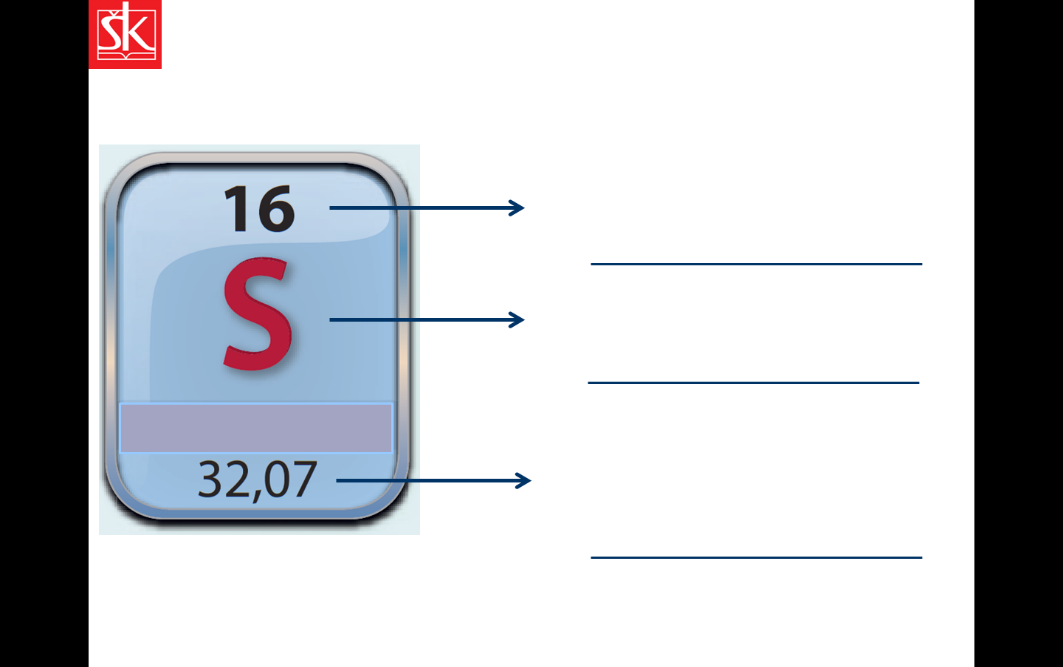 11. Napiši znak za:	a) dvije molekule klora					________	b) šest molekula metana					________           c) tri molekule amonijaka                                             ________	h) dvije kisika                                            		________12. Odredi valencije atoma elemenata u navedenim spojevima i napiši ih iznad simbola atoma.	HgO         P4O10         SO2         FeCl213. U navedenim primjerima na temelju zadanih valencija atoma napiši formule spojeva.14. Upiši u tablicu tražene podatke.U bilježnici ili na listić u obliku tablice zabilježi 3 činjenice o građi tvari za koje smatraš da ih znaš i možeš objasniti, 2 činjenice za koje smatraš da ih djelomično znaš i 1 činjenicu za koju smatraš da još uvijek ne znaš.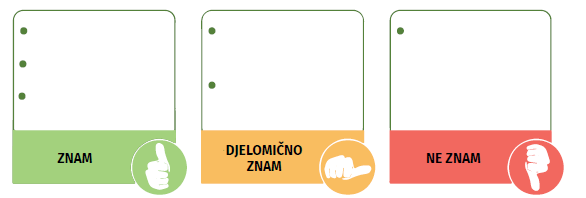 Vaše odgovore pošaljite kao zadaću 2 do  31.3. (utorak).Vaš/vaša prof. Mirjana Cvetković-Kižlin	NASTAVNI LISTIĆ – Ponavljanje i vježbanje za III. pisanu provjeru znanjaGRAĐA TVARIIme i prezime:                                                                   razred:  Kemijski elementSimbol elementaAZN(p+)N(n0)N(e–)aluminij2713O88391914143545 III  IIAlO  II     IMgClIV  IINOI    IIHSFormula spojaFormula spojaIme spojaValencije atomaCOC __________O __________sumporov(VI) oksidS __________O __________Ca     IICl       IvodaH ___________O ___________NH3N ___________H ___________